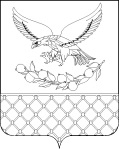 АДМИНИСТРАЦИЯ АЧУЕВСКОГО СЕЛЬСКОГО ПОСЕЛЕНИЯСЛАВЯНСКОГО РАЙОНАПОСТАНОВЛЕНИЕот 20.01.2020 год                                                                                                       № 13село АчуевоОб утверждении муниципальной программы «Увековечение памяти погибших при защите Отечества на территории Ачуевского сельского поселения Славянского района на 2021 год»В соответствии с Федеральным законом от 6 октября 2003 года № 131-ФЗ «Об общих принципах организации местного самоуправления в Российской Федерации», Законом Российской Федерации от 14 января 1993 года № 4292-1 «Об увековечивании памяти погибших при защите Отечества» в целях реализации федеральной целевой программы «Увековечение памяти погибших при защите Отечества на 2019-2024 годы», утвержденной постановлением правительства Российской Федерации  от 09.08.2019 №1036постановляю:1.Утвердить муниципальную программу «Увековечение памяти погибших при защите Отечества на территории Ачуевского сельского поселения Славянского района на 2021 год».2. Общему отделу администрации Ачуевского сельского поселения Славянского района (Боровкова) разместить на официальном сайте администрации Ачуевского сельского поселения Славянского района в информационно - телекоммуникационной сети «Интернет».3. Контроль за выполнением настоящего постановления оставляю за собой.4.Постановление вступает в силу со дня его подписания.Глава Ачуевского сельского поселения Славянского района                                                                               Е.В.Теленьга  ПРИЛОЖЕНИЕУТВЕРЖДЕНАк постановлению администрацииАчуевского сельского поселенияСлавянского районаот 20.01.2020 год № 13Муниципальная программа «Увековечение памяти погибших при защите Отечества на  территории Ачуевского сельского поселения Славянского района на 2021 год»ПАСПОРТмуниципальной программы «Увековечение памяти погибших при защите Отечества на территории Ачуевского сельского поселения Славянского района на 2021 год»Общая характеристика сферы реализации муниципальной программы,в том числе основных проблем, и прогноз ее развитияНа территории Ачуевского сельского поселения по состоянию на 1 января . находится 2  воинских захоронения лиц, погибших при защите Отечества. Состояние памятников требуют проведения работ по восстановлению (ремонту, благоустройству), чтобы их облик стал достойным памяти погибших при защите Отечества. Территория памятников является местом проведения военно-патриотических мероприятий.В хуторе Слободка на мемориале «Братская могила советских воинов, погибших в боях с фашистскими захватчиками, .» не установленное количество захороненных солдат. Мемориальный комплекс является центром сохранения памяти о войне для хутора. На территории мемориального комплекса проводятся все патриотические мероприятия муниципального казённого учреждения культуры Сельского Дома Культуры «Ачуево», празднование основных памятных дат в истории России, Краснодарского края и Славянского района. Братская могила советских воинов была устроена на территории гражданского кладбища х. Слободка. Жители свято чтут память о погибших фронтовиках, принимают самое активное участие в военно-патриотических мероприятиях.Также на территории Ачуевского сельского поселения расположена могила А. Чистякова, летчика, погибшего в бою с фашистскими захватчиками, 1943., перезахоронение ., расположена на мемориале «Воинам погибшим в годы Великой Отечественной войны» - которая тоже требует косметического ремонта, так как на территории мемориального комплекса также проводятся все патриотические мероприятия муниципального казённого учреждения культуры Сельского Дома Культуры «Ачуево», празднование основных памятных дат в истории России, Краснодарского края и Славянского района. Муниципальная программа "Увековечение памяти погибших при защите Отечества на территории Ачуевского сельского поселения Славянского района на 2021 год" призвана обеспечить комплексный подход к решению проблемы обустройства мест захоронения погибших при защите Отечества, приведения в надлежащее состояние воинских захоронений, увековечения памяти погибших при защите Отечества на мемориальных сооружениях и создания условий для сохранности воинских захоронений на территории Ачуевского сельского поселения.Реализация муниципальной программы обеспечит увековечение памяти погибших при защите Отечества и будет способствовать патриотическому воспитанию граждан.Исходя из основных направлений военно-мемориальной работы в сфере увековечения памяти погибших при защите Отечества, включающей комплекс задач по обустройству мест захоронения, содержанию воинских захоронений, укреплению особого отношения со стороны государства к воинским захоронениям, дополнительной реализации форм увековечения памяти погибших при защите Отечества предусматривается решение следующих основных задач:1) восстановление (ремонт, благоустройство) воинских захоронений на территории Ачуевского сельского поселения Славянского района;Реализация Программы будет осуществляться в 2021 году.Программа представляет собой комплекс взаимосвязанных мероприятий, обеспечивающих эффективное решение проблем в области достойного увековечения памяти погибших при защите Отечества и требующих принятия взаимосвязанных решений на федеральном и региональном уровнях власти.2. Этапы и сроки реализации ПрограммыМероприятия программы реализуются в 2021 году и предусматривают:- Восстановление (ремонт, благоустройство) воинских захоронений на территории Ачуевского сельского поселения;3. Система программных мероприятийВ соответствии с поставленными целями и задачами реализация Программы осуществляется через систему программных мероприятий, направленных на восстановление (ремонт, благоустройство) воинских захоронений на территории Ачуевского сельского поселения Славянского района. Перечень основных мероприятий по реализации Программы представлен в приложении № 1 к Программе.4. Ресурсное обеспечение ПрограммыФинансирование мероприятий Программы осуществляется за счет средств федерального, краевого и местного бюджета (в соответствии с Перечнем мероприятий по реализации Программы (приложения №1). Общий объем финансирования Программы составляет: в 2021 году – 542,089 тыс. рублей.Объемы финансовых средств, предусмотренных на реализацию мероприятий программы, подлежат ежегодному уточнению при формировании бюджета Ачуевского сельского поселения на очередной год и плановый период.5. Оценка эффективности и последствий реализации Программы(ожидаемые конечные результаты реализации Программы, важнейшие целевые показатели - количественные и качественные характеристики проблем, решаемых программой, или изменение темпов их роста)Оценка эффективности будет производиться в течение всего срока реализации Программы и в целом по окончании ее реализации путем установления степени достижения ожидаемых результатов, а также сравнения текущих значений показателей (индикаторов) с их целевыми назначениями.Методика оценки эффективности реализации Программы приведена в приложении № 2 к настоящей Программе.Глава Ачуевского сельского поселения Славянского района                                                                               Е.В.Теленьга  Приложение № 1к постановлению администрацииот 20.01.2020 № 13ПЕРЕЧЕНЬмероприятий по реализации муниципальной Программы   «Увековечение памяти погибших при защите Отечества на территории Ачуевского сельского поселения Славянского района на 2021 год»Глава Ачуевского сельского поселения Славянского района                                                                               Е.В.Теленьга  Приложение № 2к постановлению администрацииот 20.01.2020 № 13 АДРЕСНЫЙ ПЕРЕЧЕНЬмероприятий по реализации муниципальной Программы   «Увековечение памяти погибших при защите Отечества на территории Ачуевского сельского поселения Славянского района на 2021 год»Глава Ачуевского сельского поселения Славянского района                                                                               Е.В.Теленьга  Приложение № 3к постановлению администрацииот 20.01.2020 № 13Методикаоценки эффективности реализации муниципальной программы«Увековечение памяти погибших при защите Отечества на территории Ачуевского сельского поселения Славянского района на 2021 год» Оценка эффективности реализации Программы (далее - оценка) осуществляется муниципальным заказчиком - координатором муниципальной программы «Увековечение памяти погибших при защите Отечества на территории Ачуевского сельского поселения Славянского района на 2021 год»Оценка текущей эффективности реализации Программы производится путем сравнения фактически достигнутых значений целевых индикаторов за соответствующий год с утвержденными на год значениями целевых индикаторов.Оценка эффективности реализации муниципальной программы проводится на основе оценки:1. Степени достижения целей и решения задач муниципальной программы в целом путем сопоставления фактически достигнутых значений целевых показателей (индикаторов) муниципальной программы и их плановых значений, по формуле:Сд = Зф/Зп * 100%,где:Сд – степень достижения целей (решения задач);Зф – фактическое значение целевого показателя (индикатора) муниципальной программы;Зп – плановое значение целевого показателя (индикатора) муниципальной программы (для целевых показателей (индикаторов), желаемой тенденцией развития которых является рост значений) или Сд = Зп/Зф * 100% (для целевых показателей (индикаторов), желаемой тенденцией развития которых является снижение значений).2. Степени соответствия запланированному уровню затрат и эффективности использования средств бюджета поселения и иных не запрещенных законодательством источников финансирования путем сопоставления фактических и плановых объемов финансирования муниципальной программы в целом, по формуле:Уф = Фф/Фп * 100%,где:Уф – уровень финансирования реализации основных мероприятий муниципальной программы;Фф – фактический объем финансовых ресурсов, направленный на реализацию мероприятий муниципальной программы;Фп – плановый объем финансовых ресурсов на реализацию муниципальной программы на соответствующий отчетный период.3. Степени реализации мероприятий муниципальной программы (достижения ожидаемых непосредственных результатов их реализации) на основе сопоставления ожидаемых и фактически полученных непосредственных результатов реализации основных мероприятий по годам.В случае если значение показателя результативности Программы   составляет: от 90 до 100 процентов, то эффективность реализации Программы оценивается как высокая; от 75 до 90 процентов, то эффективность реализации Программы оценивается как средняя; ниже 75 процентов, то эффективность реализации Программы оценивается как низкая.  Глава Ачуевского сельского поселения Славянского района                                                                               Е.В.Теленьга  Наименование ПрограммыМуниципальная программа «Увековечение памяти погибших при защите Отечества на  территории Ачуевского сельского поселения Славянского района на 2021 год» (далее – Программа)Координатор ПрограммыАдминистрация Ачуевского сельского поселения Славянского районаУчастник ПрограммыАдминистрация Ачуевского сельского поселения Славянского районаПодпрограммы муниципальной ПрограммыНе предусмотрены Ведомственные целевые программыНе предусмотреныЦели ПрограммыУвековечение памяти погибших при защите Отечества Задачи ПрограммыВосстановление, (ремонт,  благоустройство) воинских захоронений на территории Ачуевского сельского поселенияСрок реализации Программы2021 годОбъем и источники финансирования  ПрограммыОбъем финансирования Программы из средств федерально, краевого и местного бюджета составит:на 2021 год – 542,089 тыс. рублейОжидаемые результаты реализации ПрограммыПеревод из неудовлетворительного состояния действующих воинских захоронений;популяризация и обеспечение доступа граждан к объектам культурного наследия.Контроль за выполнением Программы- Администрация Ачуевского сельского поселения Славянского района;- Совет Ачуевского сельского поселения Славянского районаНаименование муниципальной программы, подпрограммы, мероприятияИсточникфинансированияОбъем финансовых ресурсов, тыс. рублейНаименование муниципальной программы, подпрограммы, мероприятия20211231. Восстановление (ремонт, благоустройство) воинских захоронений на территории Ачуевского сельского поселения;Всего542,0891. Восстановление (ремонт, благоустройство) воинских захоронений на территории Ачуевского сельского поселения;Федеральный бюджет, областной бюджет399,628011. Восстановление (ремонт, благоустройство) воинских захоронений на территории Ачуевского сельского поселения;Краевой бюджет126,198321. Восстановление (ремонт, благоустройство) воинских захоронений на территории Ачуевского сельского поселения;Местный бюджет16,262671. Восстановление (ремонт, благоустройство) воинских захоронений на территории Ачуевского сельского поселения;Средства бюджетов государственных внебюджетных фондов1. Восстановление (ремонт, благоустройство) воинских захоронений на территории Ачуевского сельского поселения;Средства юридических и физических лиц№ п/пАдрес и наименованиявоинского захороненияПримерный вид работ, который предлагается выполнить Объем финансовых ресурсов, тыс. рублейГод реализации123451«Братская могила советских воинов, погибших в боях с фашистскими захватчиками, 1943 г.» х. Слободка, гражданское кладбищеРемонт штукатурки фасадов, окраска фасадов.Устройство бетонных плитных тротуаров.Замена ограждения85,85920212«Могила А. Чистякова, летчика, погибшего в бою с фашистскими захватчиками, 1943., перезахоронение 2005 г.»с. Ачуево, ул. Ленина (напротив дома № 19)Ремонт штукатурки фасадов, окраска фасадов.Устройство бетонных плитных тротуаров.456,2302021